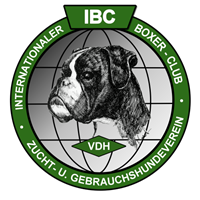 Richterbewertungsbogen-Fährte IGP I, IGP II, IGP IIIStand 02/2020 LA BöFährtenprüfung IGP I, IGP II, IGP IIIFährtenskizzeFristschutz Nr. Name des HundesName des HundesName des HundesChip Nr.:IGP-Prüfung:IGP-Prüfung:IGP-Prüfung:Zuchtbuch Nr.:Wurftag:Wurftag:Wurftag:Leistungsb. Nr.:Besitzer des HundesBesitzer des HundesBesitzer des HundesOC:Führer des HundesFührer des HundesFührer des HundesOC:Prüfungsort:Prüfungsort:Prüfungsort:Datum:Ansatz:Sehr GutIn OrdnungÜbermotiviertGeht nicht losZu SchnellZu langsamBricht abSchenkel:Sehr GutIn OrdnungFaseltStöbertUnkonzentriertPendeltWildspurenSchenkel:Sehr GutIn OrdnungFaseltStöbertUnkonzentriertPendeltWildspurenSchenkel:Sehr GutIn OrdnungFaseltStöbertUnkonzentriertPendeltWildspurenSchenkel:Sehr GutIn OrdnungFaseltStöbertUnkonzentriertPendeltWildspurenSchenkel:Sehr GutIn OrdnungFaseltStöbertUnkonzentriertPendeltWildspurenSchenkel:Sehr GutIn OrdnungFaseltStöbertUnkonzentriertPendeltWildspurenWinkel:Sehr GutIn OrdnungKürzt ab ÜberläuftKreistHohe NaseZu schnellWinkel:Sehr GutIn OrdnungKürzt ab ÜberläuftKreistHohe NaseZu schnellWinkel:Sehr GutIn OrdnungKürzt ab ÜberläuftKreistHohe NaseZu schnellGegenstände:Sehr GutIn OrdnungZu weitÜberlaufenSchrägAuf Gegenst.WiederansatzGegenstände:Sehr GutIn OrdnungZu weitÜberlaufenSchrägAuf Gegenst.WiederansatzGegenstände:Sehr GutIn OrdnungZu weitÜberlaufenSchrägAuf Gegenst.WiederansatzSuchbereitschaft:Sehr GutIn OrdnungKonzentriertLustlosZu schnellZu langsamHektischUnregelmäßigesTempoGeländeWiese           WeideAckerSandNassTrockenFeuchtSumpfigStaubigGeländeWiese           WeideAckerSandNassTrockenFeuchtSumpfigStaubigGeländeWiese           WeideAckerSandNassTrockenFeuchtSumpfigStaubigGeländeWiese           WeideAckerSandNassTrockenFeuchtSumpfigStaubigGeländeWiese           WeideAckerSandNassTrockenFeuchtSumpfigStaubigGeländeWiese           WeideAckerSandNassTrockenFeuchtSumpfigStaubigBewuchsKurzMittelHochMaisstoppelGetreide- StoppelGedüngtGemistetKein BewuchsBewuchsKurzMittelHochMaisstoppelGetreide- StoppelGedüngtGemistetKein BewuchsBewuchsKurzMittelHochMaisstoppelGetreide- StoppelGedüngtGemistetKein BewuchsWetter:BewölktSonneHitzeRegenStarkregenNebelStürmischLeichter WindMäßiger WindStark WindWetter:BewölktSonneHitzeRegenStarkregenNebelStürmischLeichter WindMäßiger WindStark WindWetter:BewölktSonneHitzeRegenStarkregenNebelStürmischLeichter WindMäßiger WindStark WindFährtenleger:Los Nr. :gelegt um:Uhrangesetzt um:UhrHundeführer meldet:Hund verweistHund nimmt auf